Vocabulaire de Noël
Fiche élève A1
 a) Retrouve la traduction des mots suivants :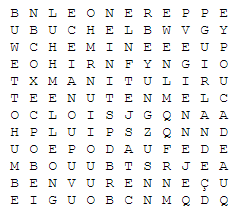 Choisis 6 mots et dessine-les : - bougie =- boule = - bûche =- cadeau =- chaussure = - cheminée =- guirlande =b) Dans la grille, retrouve les mots en français :- hotte =- lutin =- neige =- Noël	=	- Père-Noël =- renne =- sapin =